Исх. № 113  от 17.04.2020г.Министерство строительства,архитектуры и жилищно-коммунального хозяйства Республики Марий ЭлЮледурская сельская администрация Куженерского муниципального района Республики Марий Эл представляет в Ваш адрес информацию об исполнении Предписания об устранении выявленных нарушений законодательства о градостроительной деятельности от 27.09.2019, внесенного Министерством строительства, архитектуры и жилищно-коммунального хозяйства Республики Марий Эл:        1) По пункту 1 акта проверки:- на официальном сайте Юледурской сельской администрации Куженерского муниципального района Республики Марий Эл в разделе «Градостроительство» актуальная информация  размещена по подразделам  (копии страниц сайта прилагаются).2)  По пункту 2 акта проверки:- в целях приведения генерального плана по составу и содержанию в соответствие с требованиями ст. 23 Градостроительного кодекса РФ Юледурской сельской администрацией приняты постановление от 30 марта 2020 года № 17 «О принятии решения о подготовке проекта внесения изменений в Генеральный план Юледурского сельского поселения Куженерского муниципального района Республики Марий Эл». «Порядок деятельности комиссии по подготовке проекта внесения изменений в Генеральный план Юледурского сельского поселения Куженерского муниципального района Республики Марий Э», постановление от 30 марта 2020 года №18 «О подготовке проекта внесения изменений, дополнений в Правила землепользования и застройки муниципального образования «Юледурское  сельское поселение» Куженерского муниципального района Республики Марий Эл , о составе и порядке деятельности комиссии по подготовке проекта внесения изменений, дополнений в Правила землепользования и застройки муниципального  образования «Юледурское  сельское поселение»  размещены  на сайте администрации и опубликованы в районной газете «Заря» №13 (8576) от 03 апреля 2020г. (Копия прилагаются). 	Для заключения договора по оказанию услуг по разработке проектной документации по внесению изменений в генеральный план Юледурского сельского поселения требуются значительные финансовые средства. В связи с отсутствием в бюджете поселения на 2020 год достаточных финансовых средств  Юледурская  сельская администрация  будет изыскивать средства из районного бюджета. 3) По пункту 3 акта проверки:- в Федеральной государственной информационной системе территориального планирования размещено решение о внесении изменении в  Правила землепользования и застройки муниципального образования «Юледурское сельское поселение»    (утвержденные решением Собрания депутатов от 03.08.2018г. №185) (копия страницы сайта прилагается); -  после утверждения внесения изменений и дополнений в генеральный план муниципального образования «Юледурское сельское поселение Куженерского муниципального района Республики Марий Эл» Юледурской сельской администрацией   будет заключен договор проектных работ по внесению изменений в Правила землепользования и застройки муниципального образования «Юледурское сельское поселение Куженерского муниципального района Республики Марий Эл».4) По пункту 4 акта проверки:- принят нормативный правовой акт администрации, устанавливающий порядок подготовки и утверждения документации по планировке территории (копия постановления от 16.04.2020 года №26 прилагается);5) По пункту 5 акта проверки:- муниципальная услуга по выдаче градостроительных планов земельных участков оказывается Администрацией Куженерского муниципального района (копия решения Собрания депутатов Куженерского муниципального района от 18.12.2019г. №43 прилагается);6) По пункту 6 акта проверки:- принят нормативный правовой акт, устанавливающий порядок предоставления разрешения на отклонение от предельных параметров  разрешенного строительства (копия постановления от 16.04.2020 года №26 прилагается); - принят нормативный правовой акт, устанавливающий порядок предоставления разрешения на отклонение от предельных параметров разрешенного строительства (копия постановления от 16.04.2020 года №28 прилагается);       -    принят нормативный правовой акт, устанавливающий порядок предоставления разрешения на условно разрешенный вид использования земельного участка (копия постановления от 16.04.2020 года №27 прилагается);                - Административный  регламент по предоставлению муниципальной услуги «Выдача постановления о присвоении почтового адреса объекту недвижимости, об изменении почтового адреса объекту недвижимости, об определении ориентира земельному участку» приведен в соответствие с действующим законодательством. Принято постановление от 16 апреля 2020 года № 29 «Об утверждении Административного регламента предоставления муниципальной услуги «Присвоение, изменение и аннулирование адресов объектам недвижимого имущества» (копия  прилагается);Юледурская сельская администрация просит Вас продлить срок исполнения предписания об устранении выявленных нарушений законодательства о градостроительной деятельности от 27 сентября 2019г.  до  2021 года.  Глава Юледурской  сельской администрации                                                            Т.Н.Чирковаи ООО «ПСК Вектор» заключен договор проектных работ по внесению изменений в генеральный план муниципального образования «Русско-Шойское сельское поселение Куженерского муниципального района Республики Марий Эл» от 15 октября 2019г. № К 1/19;проектные работы по внесению изменений в генеральный план муниципального образования «Русско-Шойское сельское поселение Куженерского муниципального района Республики Марий Эл» продолжаются, разработаны материалы по обоснованию генерального плана в виде карт, а также графические материалы (карты)  с соответствующими наименованиями и содержанием, предусмотренными пунктами 2-4 части 3 статьи 23 Градостроительного кодекса Российской Федерации. В настоящее время ведется работа по приведению в соответствие по составу и содержанию требованиям статьи 23 Градостроительного кодекса Российской Федерации текстовой части Генерального плана (Положение о территориальном планировании, Материалы по обоснованию в текстовой форме).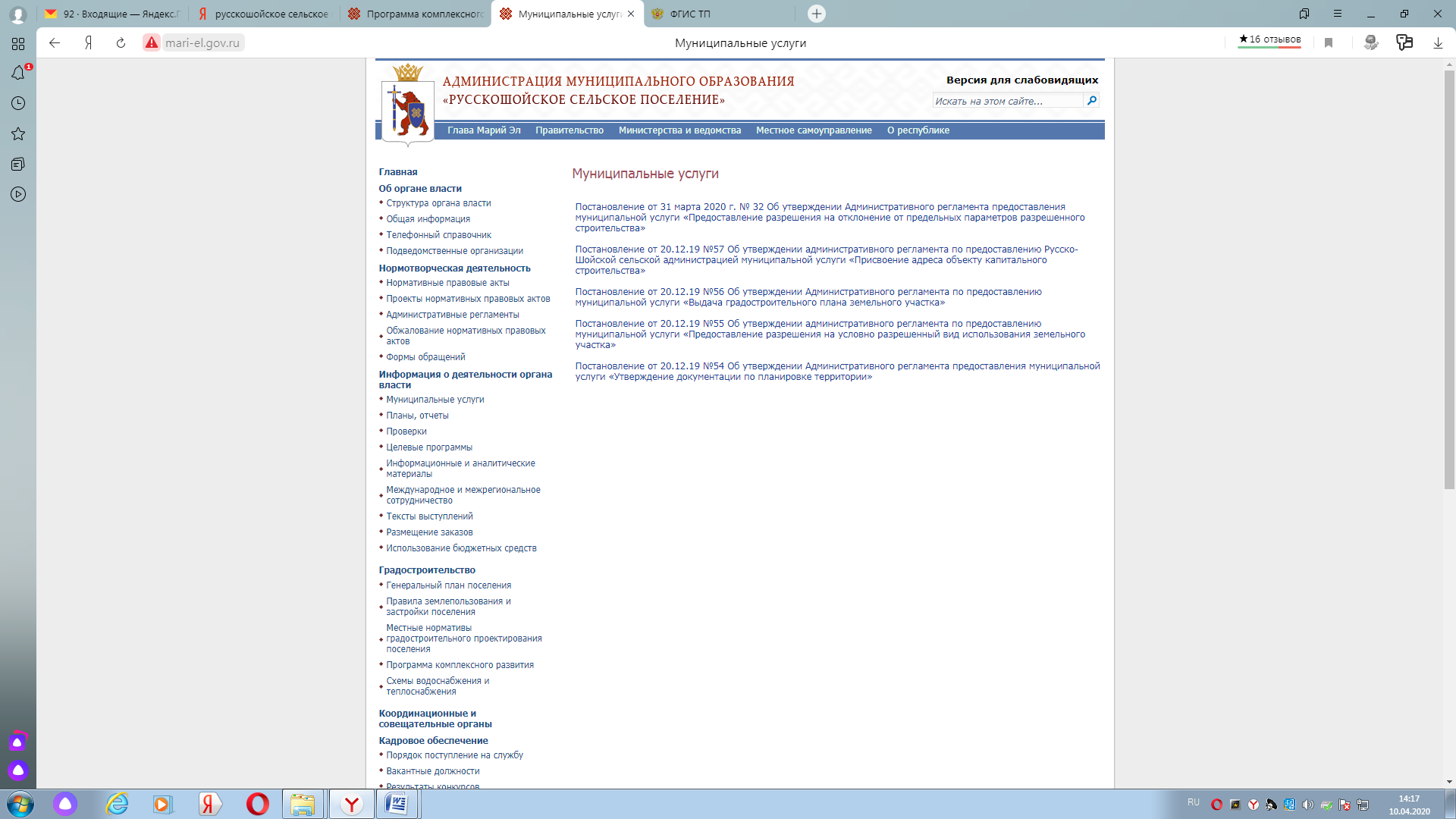 МАРИЙ ЭЛ РЕСПУБЛИКЫСЕ     КУЖЭНЕР МУНИЦИПАЛ РАЙОНЫН ЙЎЛЕДЎР ЯЛ КУНДЕМ   АДМИНИСТРАЦИЙЖЕЮЛЕДУРСКАЯ СЕЛЬСКАЯАДМИНИСТРАЦИЯКУЖЕНЕРСКОГО МУНИЦИПАЛЬНОГО РАЙОНА РЕСПУБЛИКИ МАРИЙ ЭЛКоммунистический урем, 16а,Куженер районысо, Йÿледÿр села,Марий Эл Республик, 425567425567, Республика Марий Эл,Куженерский район,село Юледур, ул. Коммунистическая, 16ател.:8 (8-3637)  9-32-48, ИНН/КПП/1205003460/120501001тел.:8 (8-3637)  9-32-48, ИНН/КПП/1205003460/120501001тел.:8 (8-3637)  9-32-48, ИНН/КПП/1205003460/120501001